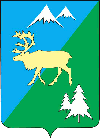 ПОСТАНОВЛЕНИЕАДМИНИСТРАЦИИ БЫСТРИНСКОГО МУНИЦИПАЛЬНОГО РАЙОНА684350, Камчатский край, Быстринскийрайон, с. Эссо, ул. Терешковой, 1,тел/факс 21-330http://essobmr.ru   admesso@yandex.ru   В связи с кадровыми изменениями администрации Быстринского муниципального района, руководствуясь частью 6 статьи 33 Устава  Быстринского муниципального района, ПОСТАНОВЛЯЮ:	       1. Внести в приложение №2 постановления администрации Быстринского муниципального района от 06.02.2019  №74 «Об утверждении Порядка обустройства мест (площадок), ведения их реестра и схемы размещения накопления твердых коммунальных отходов на территории Эссовского сельского поселения» следующие изменения:- члена комиссии Малашок Максима Владимировича директора МУП «Бытсервис» заменить на Усатову Веру Владимировну Врио директора МУП «Бытсервис».    2. Настоящее постановление вступает в силу после его официального   обнародования и подлежит размещению в информационно-телекоммуникационной сети «Интернет» на официальном сайте органов местного самоуправления Быстринского муниципального района http://essobmr.ru.______________________________________________________________Разослано: дело, Полежаев Д.А., Жидеев А.В., отдел по ЖКХ,  прокуратура, Быстринского района библиотеки с.Эссо и с.Анавгай, В.В. Усатова, А.В. Адуканов О внесении изменений в приложение №2  постановления администрации Быстринского муниципального района от 06.02.2019  №74Врио главы Быстринского муниципального района[горизонтальный штамп подписи 1]     А.В. Прокина